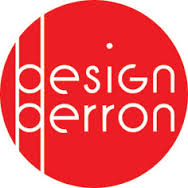 Design Perron EindhovenVoorwaarden voor deelnameOpmerking vooraf:Stichting Design Perron (verder genaamd Design Perron) is een organisatie opgezet door individuele designers in samenwerking met Opvallers, dat bedrijf houdt op de Fuutlaan 12 Eindhoven en deze locatie beschikbaar stelt aan Design Perron. Derhalve is de sfeer van de organisatie informeel doch professioneel. Design Perron is weliswaar een officiële Dutch Design Week (DDW) locatie, maar opereert onafhankelijk. Doelstelling is om met zo efficiënt mogelijke middelen een creatieve en inspirerende design show neer te zetten, waarbij we de kosten per deelnemer laag proberen te houden. Zonder jullie individuele inzet (ook tijdens het opbouwen en afbreken van je eigen expositie) kunnen wij dit niet voor elkaar krijgen. Om misverstanden te voorkomen en alles soepel te laten verlopen hebben wij deze voorwaarden voor deelname opgesteld.AlgemeenJe huurt een expositieruimte (aantal m2) van Design Perron op de locatie aan de Fuutlaan te Eindhoven.Huurprijs van de expositieruimte is inclusief een door Design Perron uit te brengen algemene DP flyer, routing etc. en individuele vermelding op de Design Perron website.De ruimte die je huurt op het Design Perron is exclusief inschrijving als exposant bij de Dutch Design Week.Voor de op- en afbouw van je expositie dien je zelf zorg te dragen. De expositieruimte dient schoon en in de oorspronkelijke staat opgeleverd te worden. Tijdens de op- en afbouw dien je zelf al je afvalmaterialen af te voeren, er kan geen gebruik worden gemaakt van de containers op het terrein. Eventuele schoonmaakkosten zullen in rekening worden gebracht.Er mag geen enkele blijvende schade aan de gehuurde ruimte of geboden voorziening worden aangebracht. Kosten van schadeherstel van het gehuurde zijn voor rekening van de exposant.Design Perron verzorgt alle benodigde vergunningen tijdens de DDW op de desbetreffende locatie.Design Perron is een officiële Dutch Design Week locatie en wordt als zodanig opgenomen op de overkoepelende website en plattegronden van de DDW.
VerzekeringenExposant dient zijn/haar expositiemateriaal zelf te verzekeren tegen beschadigingen, diefstal, brand en alle andere eventuele calamiteiten. De organisatie van Design Perron is op geen enkele manier verantwoordelijk en aansprakelijk te stellen voor enige beschadiging, verlies, diefstal of andere calamiteit aan hetgeen geëxposeerd wordt.TijdschemaAanmelden bij Design Perron tot en met één (1) Augustus.Opbouwen van de exposities kan vanaf vier (4) dagen voor de start van de DDW.Afbreken en afvoeren van de exposities dient uiterlijk de eerste maandag na de slotdag van de DDW te gebeuren.BetalingsvoorwaardenDe bedragen zoals genoemd zijn exclusief 21 % BTW.De helft (50%) van het huurbedrag voor de expositieruimte dient binnen twee (2) weken na facturatie voldaan te zijn. Bij in gebreke blijven van bovenstaande betaling door exposant heeft Design Perron de vrijheid om de expositieruimte aan anderen te vergeven.De expositieruimte kan worden geannuleerd tot één (1) Augustus tegen 25% van de kosten van het huurbedrag. De rest is niet terugvorderbaar. (dit i.v.m. het vooraf reserveren/vastleggen van de voorzieningen door Design Perron) De overige 50% dient drie (3) weken voor aanvang van Design Perron te worden voldaan. De deelnemers ontvangen daarvoor tijdig een factuur.Specifieke voorwaarden per te huren expositieruimte:Na de uiterlijke inschrijvingsdatum zal Design Perron een definitieve indeling van het gebouw en terrein opstellen, waarbij zoveel mogelijk met de voorkeur van de exposant rekening wordt gehouden. Het toewijzen van een andere gelijkwaardige ruimte, dan de voorkeursplek kan geen reden zijn om af te zien van deelname.Grote zaal (min. 5 m2)De grote zaal is voorzien van elektrapunten (230 Volt/16 Amp)De deelnemer dient, zoals vermeld, zelf de op- en afbouw te verrichten en beseft dat de geboden ruimte een hoogte van ruim 5 meter heeft, dit in verband met het ophangen van expo materiaal of verlichting. (NB. Er is een rolsteiger aanwezig.)Vluchtwegen in de grote zaal dienen te worden vrijgehouden.Het boren van gaten in muren en vloeren is niet toegestaan.Kleine kantoorruimte (10-20m2)De kleine kantoorruimtes zijn voorzien van elektrapunten (230 Volt/16 Amp)Het boren van gaten in muren, plafonds en vloeren uitsluitend mogelijk in overleg.Diverse binnenruimtes op de Fuutlaan bij derden. (min. 5 m2)De ruimtes binnen derden -panden zullen worden voorzien van elektrapunten (230 Volt/16 Amp)Vluchtwegen in deze ruimtes dienen te worden vrijgehouden.Aanvullende aanwijzingen van de eigenaren van deze derden-ruimtes gelden boven de hier genoemde voorwaarden. Alle op- en afbouw aspecten dienen in overleg met deze eigenaren te geschieden.Terreinplek (min. 5 m2)In onderling overleg met de organisatie zal worden besloten waar en hoe een terreinplek kan worden ingericht. E.e.a. zal op gevaren worden getoetst en aan een geborgde doorgang van publiek en verkeer op het Fuutlaan terrein.Akkoord:  Een deelnemer is akkoord met deze voorwaarden indien:De deelnemer de aanbetaling per factuur heeft voldaan.De deelnemer deze voorwaarden digitaal bevestigd heeft aan Design Perron.NBDeze voorwaarden zijn te downloaden op de Design Perron website en worden bij de factuur meegestuurd.